Załącznik nr 1 do ZasadWniosek aplikacyjny 
o przyznanie rekomendacji do uzyskania pomocy finansowej udzielanej  przez Sejmik Województwa Pomorskiego na dofinansowanie zadań własnych gminy wskazanych przez Gminną Radę Seniorów utworzoną przez Radę Gminy – „Pomorskie Rady Seniorów 2023”Dane JST (wypełnia zgłaszający)Pełna nazwa:Dokładny adres (ulica, miejscowość, kod pocztowy):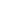 NIP JST:REGON JST:Osoby upoważnione do zawarcia umowy w imieniu JST (imię, nazwisko, funkcja):Nazwa banku i numer rachunku bankowego (właściwy w przypadku przekazania pomocy finansowej):Nazwa posiadacza rachunku:Dane kontaktowe JST (telefon, adres e-mail):Dane pracownika JST upoważnionego do udzielania informacji i wyjaśnień dotyczących wniosku aplikacyjnego, a w przypadku udzielenia dotacji odpowiedzialnego za realizację zadania (imię, nazwisko, telefon, adres e-mail):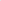 Nazwa zadania własnego gminy: Podstawa prawna (ze wskazaniem ustawy i artykułu, z którego wynika, że jest to zadanie własne gminy): Wnioskowana kwota pomocy finansowej………………………………………………… (wyrażona w złotych brutto, wnioskowana kwota pomocy finansowej ze strony Województwa nie może przekroczyć kwoty 10.000 zł brutto)Opis zadaniaNazwa (syntetyczna):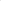 Uchwała lub wyrażone w inny sposób stanowiska Gminnej Rady Seniorów utworzonej przez Radę Gminy, z którego wynika potrzeba realizacji zadania własnego gminy (dołączona do wniosku):Planowany termin realizacji (rozpoczęcie nie wcześniej niż z dniem podpisania umowy):Miejsce realizacji:Cel zadania własnego gminy:Uzasadnienie realizacji (zgodne z kryteriami):Wykaz działań wraz ze szczegółowym opisem:Plan rzeczowo-finansowyOświadczeniaOświadczam, że w dniu podpisania umowy deklarowany wkład finansowy będzie zabezpieczony w budżecie JST na 2023 r. Data oraz podpis i pieczątka osoby uprawnionej do składania oświadczeń w imieniu JST(należy złożyć odręcznie)Data oraz podpis i pieczątka Skarbnika JST (należy złożyć odręcznie)Oświadczam, że zadanie wnioskowane do realizacji w ramach „Pomorskie Rady Seniorów 2023” ze środków pomocy finansowej w formie dotacji celowej stanowi zadanie własne gminy.Data oraz podpis i pieczątka osoby uprawnionej do składania oświadczeń w imieniu JST(należy złożyć odręcznie)Data oraz podpis i pieczątka Skarbnika JST(należy złożyć odręcznie)Oświadczam, że zapoznałam/łem się z Zasadami i akceptuję wszystkie ich postanowienia oraz że podane we wniosku informacje są zgodne z aktualnym stanem prawnym i faktycznym, a także, że wskazane w planie rzeczowo – finansowym działania nie zostaną wykonane ani opłacone przed zawarciem umowy. Data oraz podpis i pieczątka osoby uprawnionej do składania oświadczeń w imieniu JST(należy złożyć odręcznie)Data oraz podpis i pieczątka Skarbnika JST(należy złożyć odręcznie)rodzaj działań wchodzących w skład zadania(zgodny z pkt 7 powyżej)Ilość wraz z jednostką miarycałkowity koszt brutto zadaniaw tym:rodzaj działań wchodzących w skład zadania(zgodny z pkt 7 powyżej)Ilość wraz z jednostką miarycałkowity koszt brutto zadaniaśrodki własnepomoc finansowa ze stronyWojewództwa1.2.3.…..Razem:Razem: